		Skickas till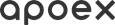 	bestallning.cyto.malmo@apoex.se	bestallning.cyto.lund@apoex.se	bestallning.cyto.csk@apoex.seFÖRSÄTTSBLAD CYTOSTATIKA-BESTÄLLNING					Antal sidor inkl. denna      Ordinationskort cytostatika 
      (Försättsblad + ordination skickas, ange sort och volym av inf.vätska i ordinationskortet!)
 CytoBase testregim (CytoBase-ordination, försättsblad + ordinationskort skickas) Fyll i nedanstående tabell vid önskemål om ändring av leveranstid alt. 
      leverans till annan avdelning (tex. azacitidin, bortezomib)Beställande enhetPatient (födelsedatum och namn)GLN kod (betalande och mottagande enhet)Patient (födelsedatum och namn)TelefonBeställningen gällerFrom:                 tom:        ÖvrigtBeställningen gällerFrom:                 tom:        ÖvrigtFörsta leverans önskasDatum:              tid:        Önskemål övriga leveranserOrdinerande läkare, klartextGäller läkemedel:      Gäller läkemedel:      Gäller läkemedel:      Gäller läkemedel:      Gäller läkemedel:      Gäller läkemedel:      Administrationsdag
ange datumAdministrationsdag
ange datumDatumTidAnge avdelningVid leverans till annan än beställdExpedieratFylls i av ApoExönskas klartönskas klartönskas klartönskas klartönskas klartFaxad av, namn och RSIDDatumDatum